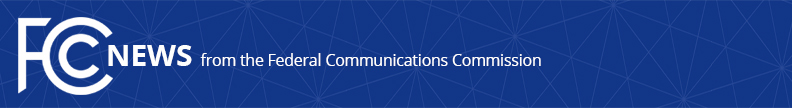 Media Contact: Travis Litman 202-418-2400Travis.Litman@fcc.govFor Immediate ReleaseCOMMISSIONER ROSENWORCEL ON WEEKLY JOBLESS REPORT SHOWING 6.6 MILLION NEW UNEMPLOYMENT CLAIMSWASHINGTON, April 2, 2020:  Today, Commissioner Jessica Rosenworcel issued the following statement regarding the announcement that 6.6 million Americans filed unemployment claims last week.  For the last two weeks, nearly 10 million Americans filed jobless claims.“Today’s announcement is a sad indication of the impact of the coronavirus pandemic on the country’s economy and on the livelihood of so many people that find themselves newly out of work.  As the coronavirus places new strains on our economy and households across the country, we need to make sure that no one is left behind when it comes to communications.  Now is the time to see how we can modernize our Lifeline program and extend its reach to so many in need.  This includes the millions of recently unemployed, seniors, and others at risk at this difficult time.  The FCC has done so before in the face of crisis and it’s time to do so again.”Office of Commissioner Jessica Rosenworcel: (202) 418-2400Twitter: @JRosenworcelwww.fcc.gov/leadership/jessica-rosenworcelThis is an unofficial announcement of Commission action.  Release of the full text of a Commission order constitutes official action.  See MCI v. FCC, 515 F.2d 385 (D.C. Cir. 1974).